KONTROLNA NALOGA 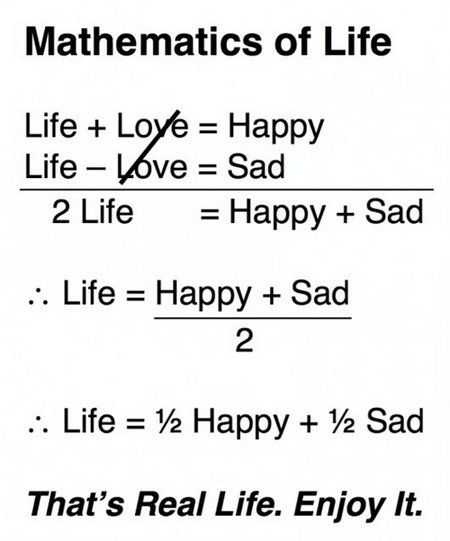 2. LETNIKIME IN PRIIMEK:TOČKE:OCENA:Kaj je začetna vrednost kvadratne funkcije?					5 točkaDPQf(0)f(x)Za katero sliko velja D < 0 in a < 0 (obkroži)?					5 točk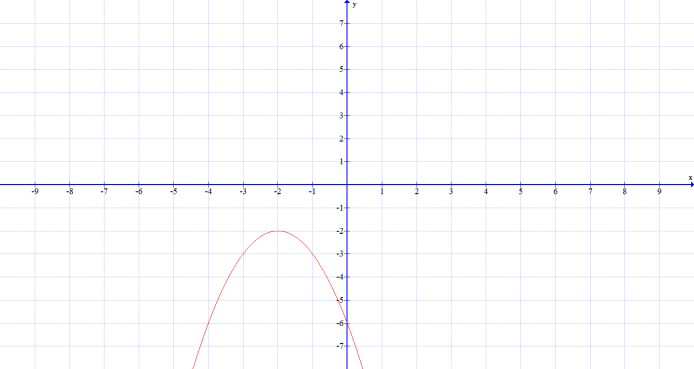 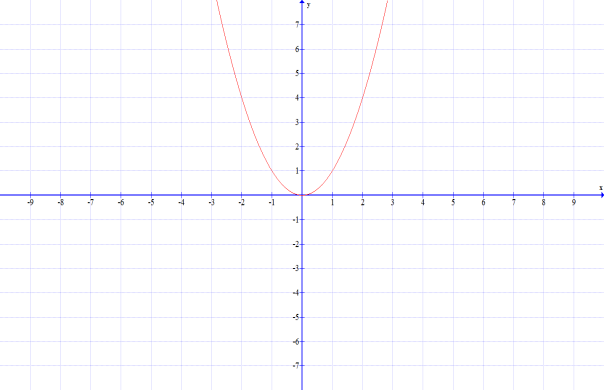 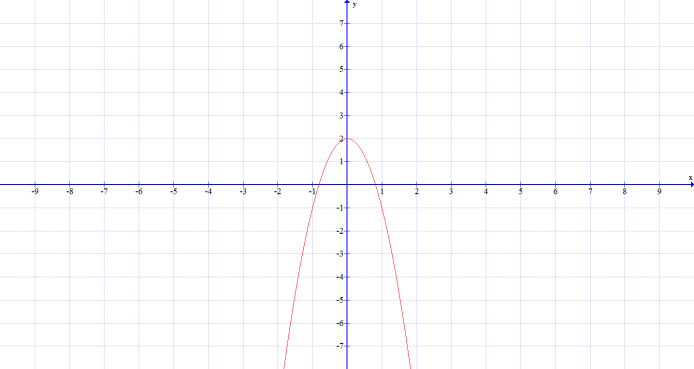 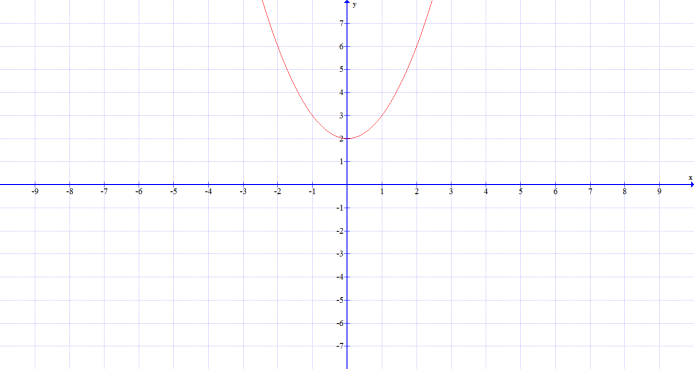 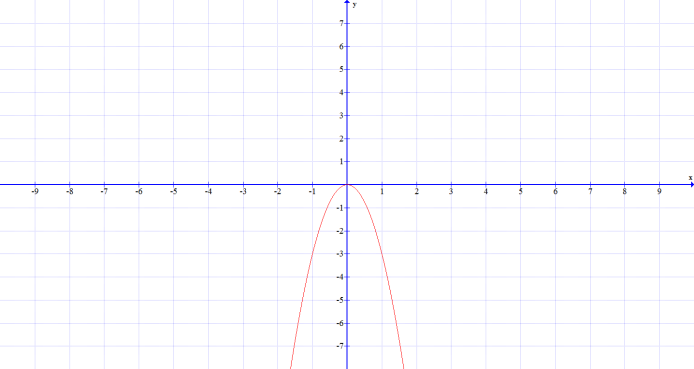 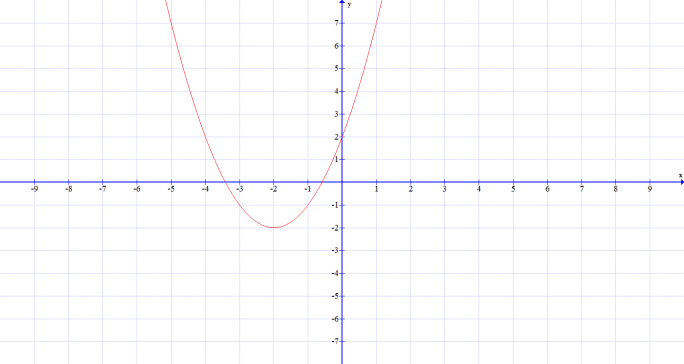 Kdaj ima kvadratna enačba eno rešitev?						5 točka<0						Ko druge ne znam izračunati.D<0D=0D>0a>0Določi maksimum funkcije .				5 točkM=4M=-4M=3M=-3M=2M=Katera kvadratna funkcija ima diskriminanto 0 in pozitiven vodilni koeficient?								5 točkPridna.Katera kvadratna funkcija nima ničel?						5 točk								5 točkPridna.Zapiši kvadratno funkcijo v ničelni obliki.					5 točkKaj določa diskriminanta kvadratne funkcije in kako?				5 točkKako izračunamo teme kvadratne funkcije, če je dana v splošni obliki?	5 točkDana je funkcija  . Izračunaj ničli in zapiši enačbo te funkcije v ničelni obliki. Izračunaj teme. Nariši tudi graf te funkcije. 		10 točk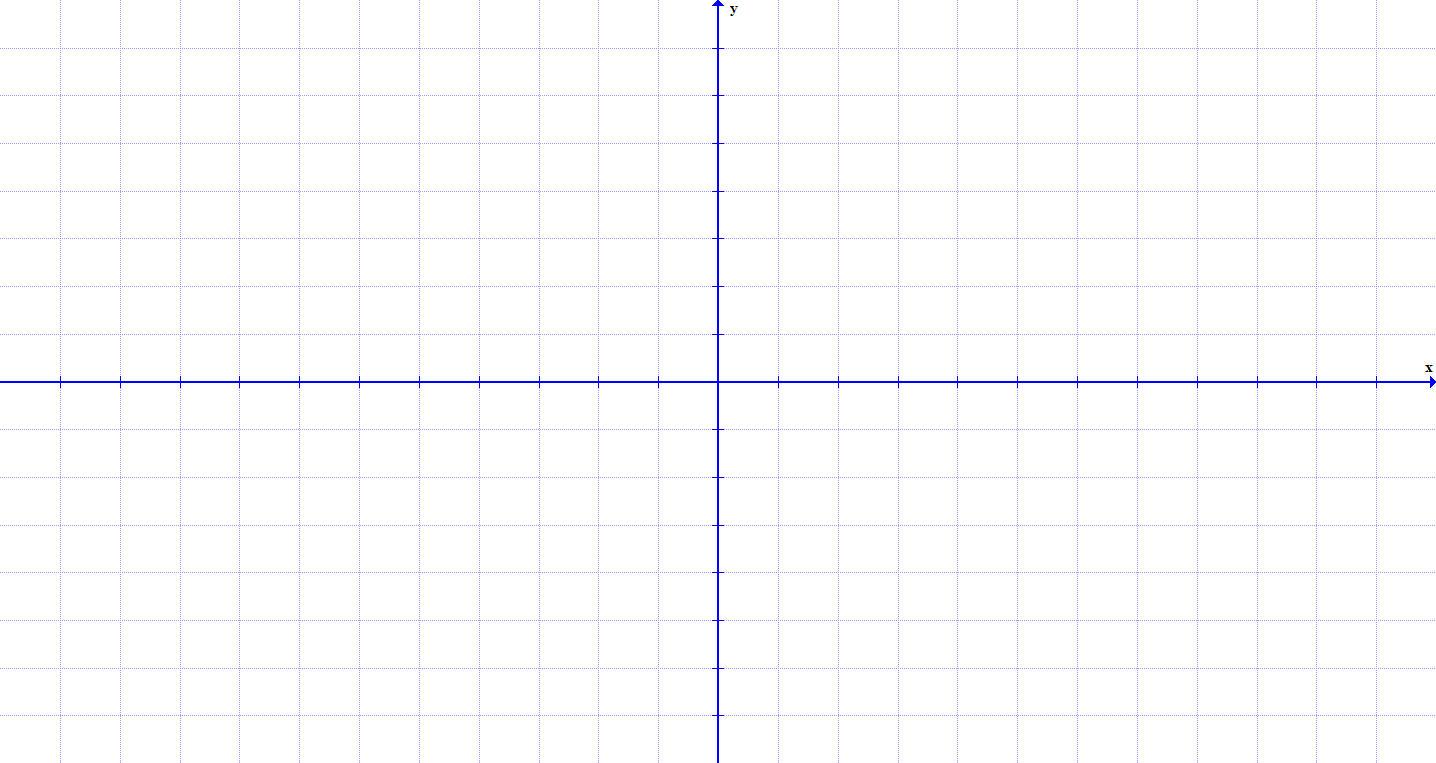 Reši enačbi:									10 točk3x2 + 5x – 2 = 0 4(x – 2)2 = (3x – 5)(3x + 5) – 4(4x + 1)	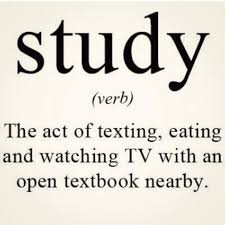 Zapiši predpis kvadratne funkcije na sliki. Predpis zapiši v splošni obliki.	5 točk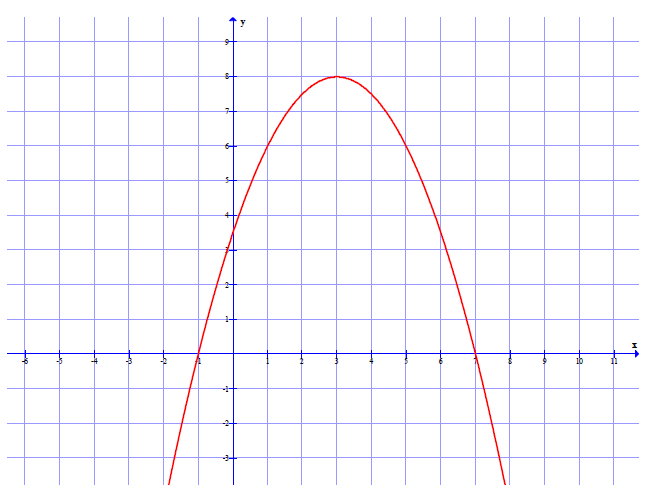 Izračunaj, kje se sekata grafa funkcij    in . 10 točkGraf kvadratne funkcije gre skozi točke A(1,4), B(0,-3), C(-3,0). Določi to kvadratno funkcijo in poišči njeni ničli. Nariši graf te kvadratne funkcije.			10 točkReši neenačbo: 				10 točk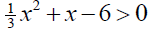 Prosim te, da pošteno zapišeš svoj pogled na moje delo v tem šolskem letu. Na kakovost podajanja snovi, na organizacijo pouka in ocenjevanja, na moj odnos do dijakov in na vse ostalo, česar se spomniš. Bodi poten/poštena. Ocena in moj odnos do tebe se s tem ne bo spremenil, lahko pa, da bom kaj spremenila jaz ob pošteni kritiki. Zapiši vsaj 5 stavkov. Več je bolje, manj je vredno manj kot 5 točk. Hvala.				5 točk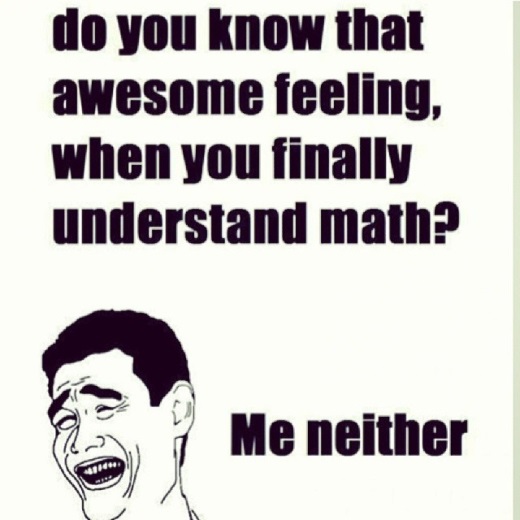 Možnih je 100 točk.Za 2………45 točk Za 3………60 točkZa 4………75 točkZa 5………90 točk